VJEROUNAUK Prekriži se.Otpjevaj pjesmu ISUSE VOLIM TE.Ponovi - Pročitaj tekst Mojsije pred gorućim grmom na 36. stranici u udžbeniku.Prema našem dogovoru u školi riješi zadatke u radnoj bilježnici na 35. i 36. stranici.Misli na vas i moli za vas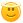 vaša vjeroučiteljica Jasmina